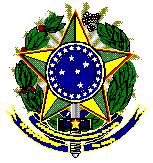 MINISTÉRIO PÚBLICO FEDERALPROCURADORIA GERAL DA REPÚBLICASECRETARIA GERALIDENTIFICAÇÃO DO(A) CANDIDATO(A)IDENTIFICAÇÃO DO(A) CANDIDATO(A)Nome: CPF:Número de Inscrição:RG: Curso:AUTORIZAÇÃO DO USO DE IMAGEM. COMISSÃO DE HETEROIDENTIFICAÇÃO DE PROCESSO SELETIVO.AUTORIZAÇÃO DO USO DE IMAGEM. COMISSÃO DE HETEROIDENTIFICAÇÃO DE PROCESSO SELETIVO.     Conforme previsto no subitem 4.5 do item III do Edital SG/MPF n° 52, de 23 de junho de 2021, autorizo a gravação em áudio e vídeo do procedimento de heteroidentificação, para fins de verificação da autodeclaração da minha inscrição no processo seletivo de estágio como candidato(a) negro(a).     A presente autorização abrange o uso da minha imagem e será concedido à Procuradoria Geral da República por prazo indeterminado.     Por esta ser a expressão da minha vontade, declaro que autorizo o uso acima descrito, sem que nada haja a ser reclamado a título de direitos conexos à imagem ora autorizada ou a qualquer outro, e assino a presente autorização.     Conforme previsto no subitem 4.5 do item III do Edital SG/MPF n° 52, de 23 de junho de 2021, autorizo a gravação em áudio e vídeo do procedimento de heteroidentificação, para fins de verificação da autodeclaração da minha inscrição no processo seletivo de estágio como candidato(a) negro(a).     A presente autorização abrange o uso da minha imagem e será concedido à Procuradoria Geral da República por prazo indeterminado.     Por esta ser a expressão da minha vontade, declaro que autorizo o uso acima descrito, sem que nada haja a ser reclamado a título de direitos conexos à imagem ora autorizada ou a qualquer outro, e assino a presente autorização.Local e data:Brasília, ____ de ____________ de 2021.Assinatura do candidato: